P1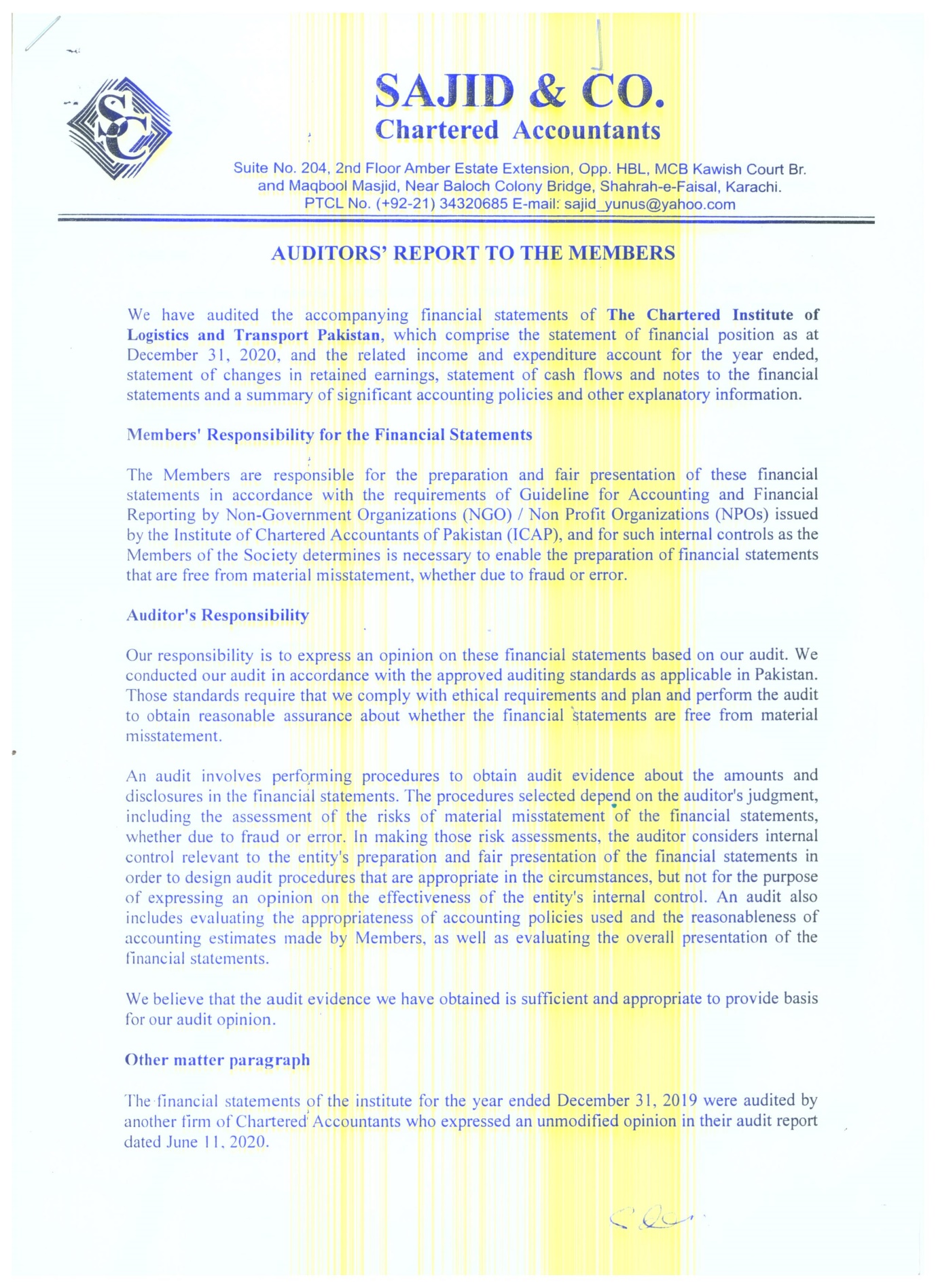 P2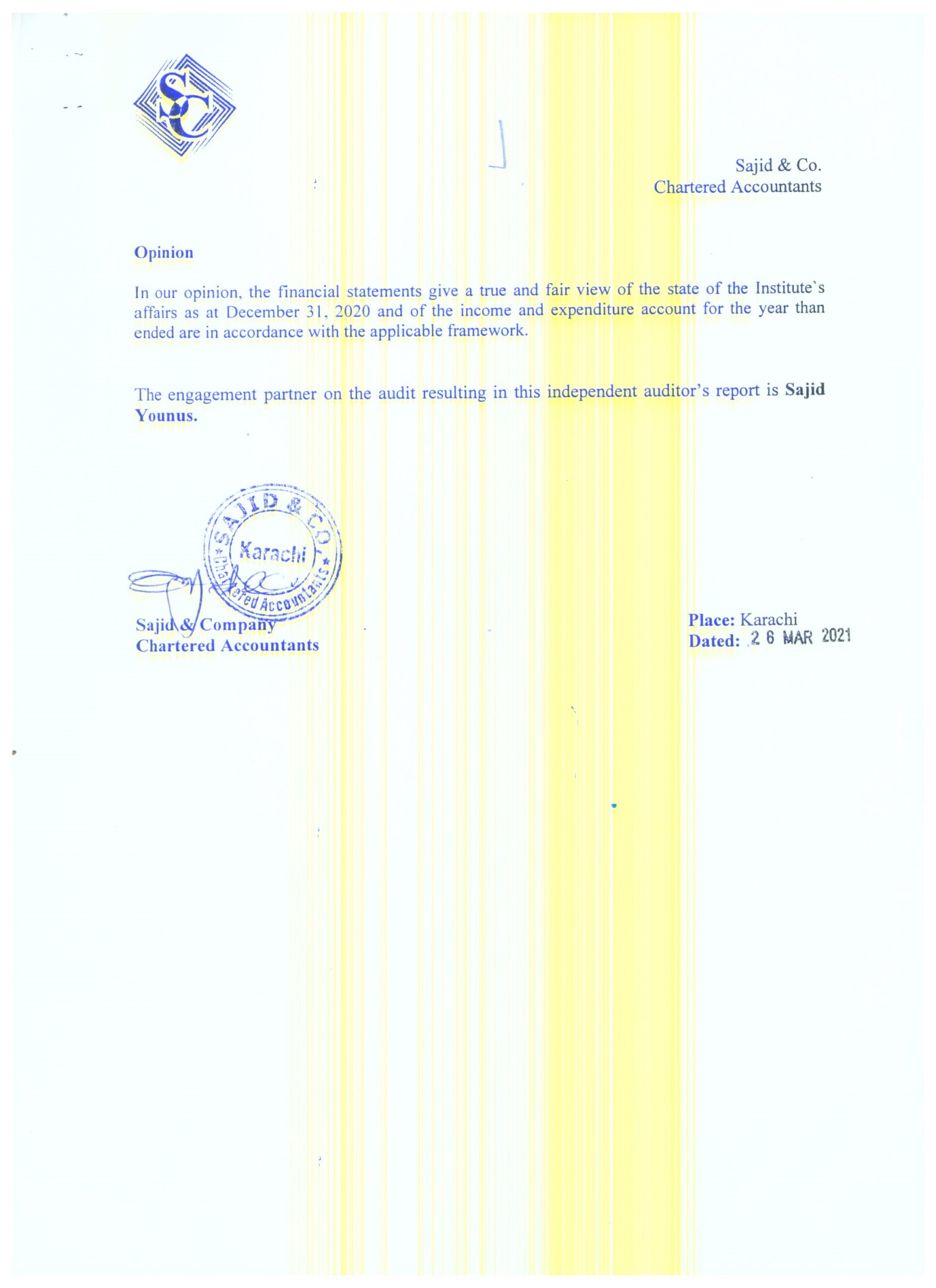 P3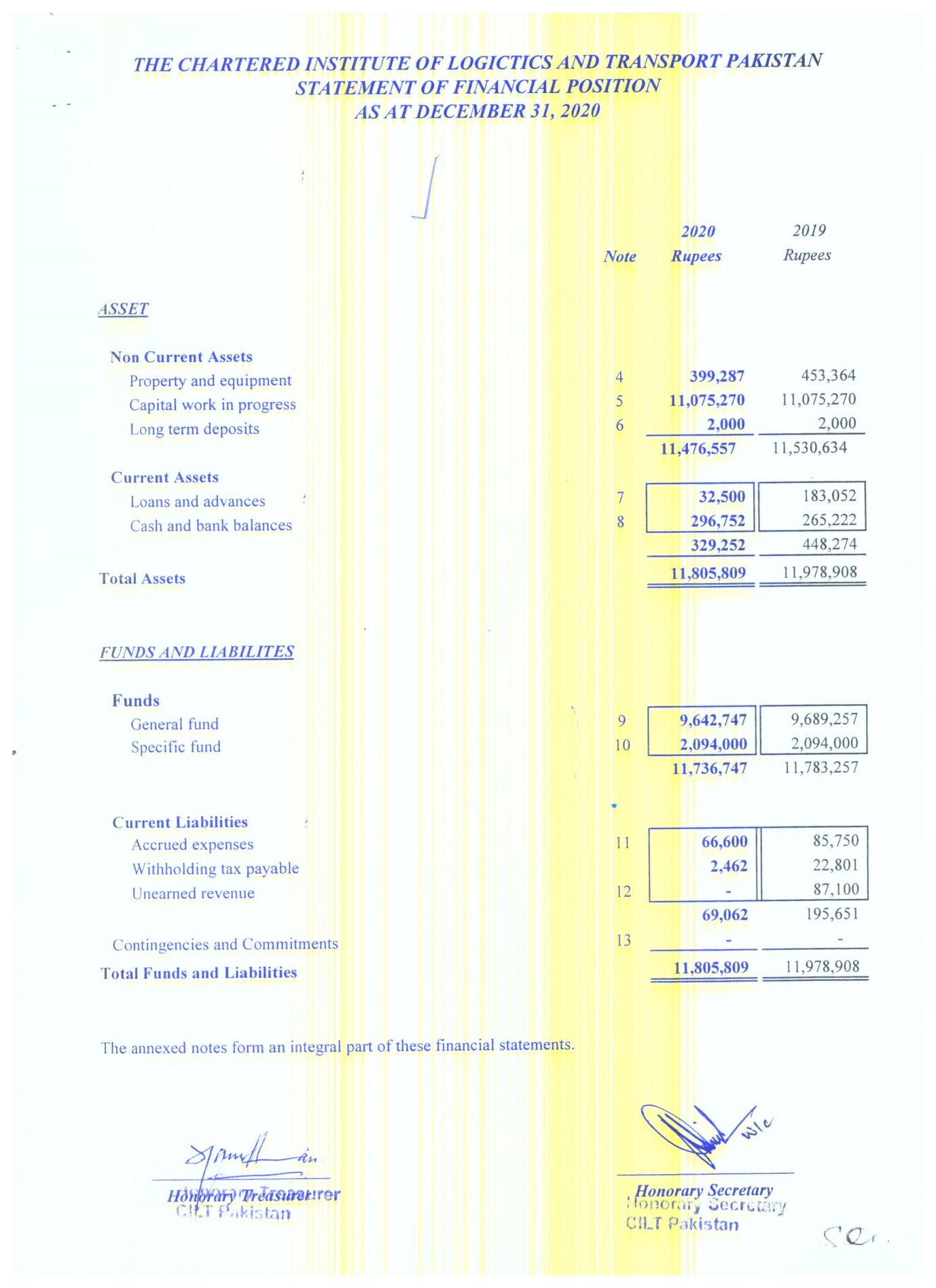 P4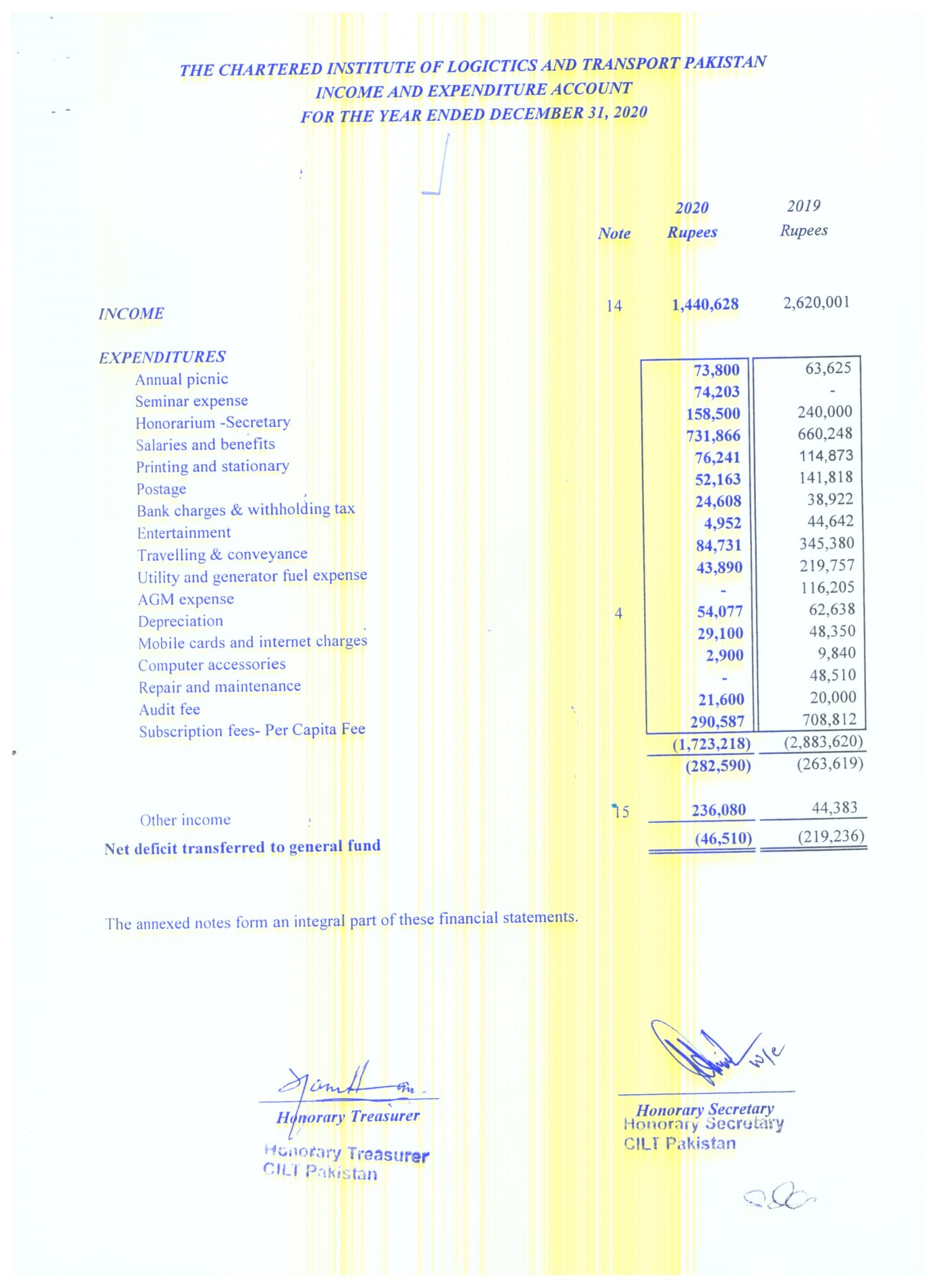 P5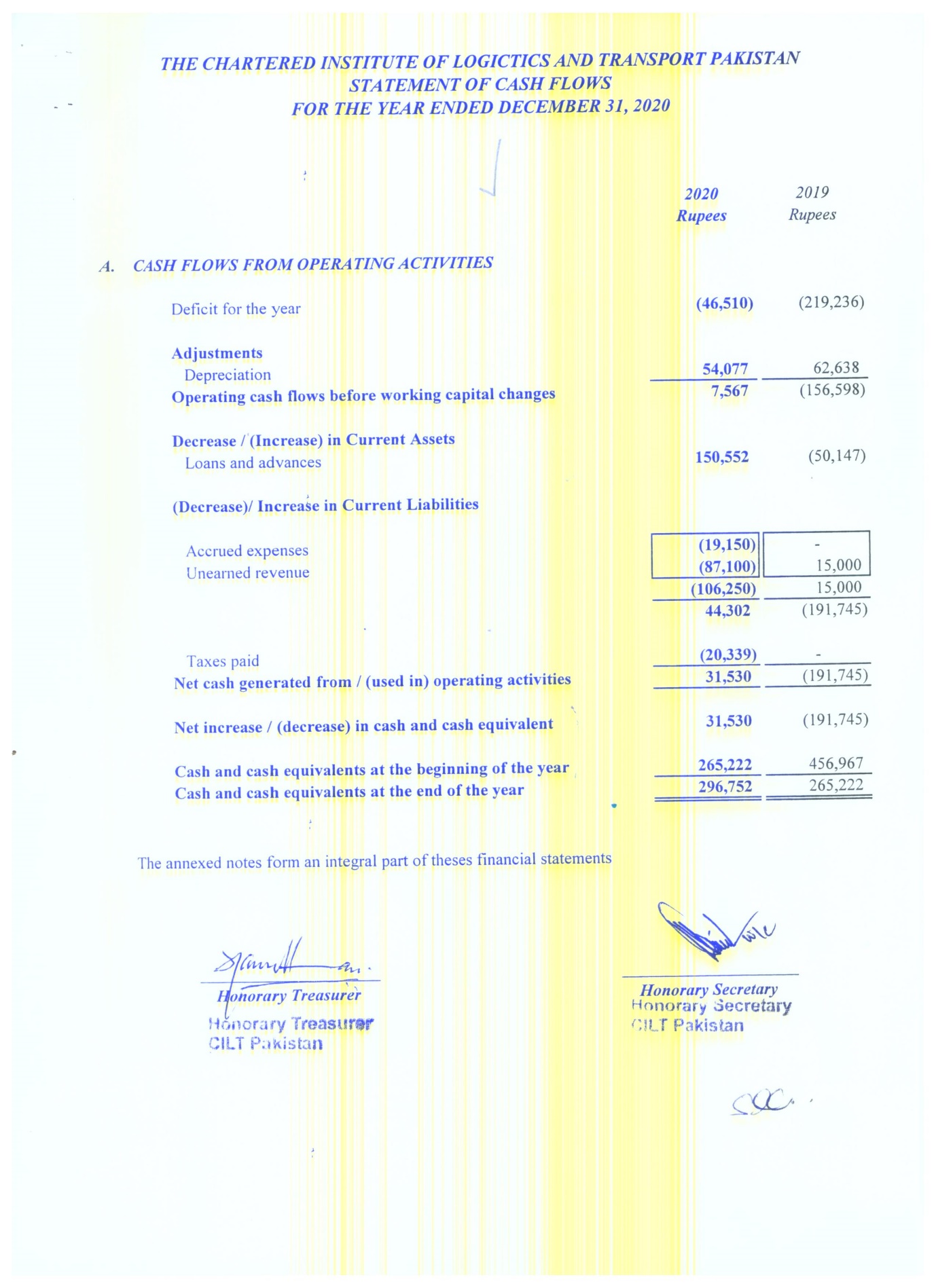 P6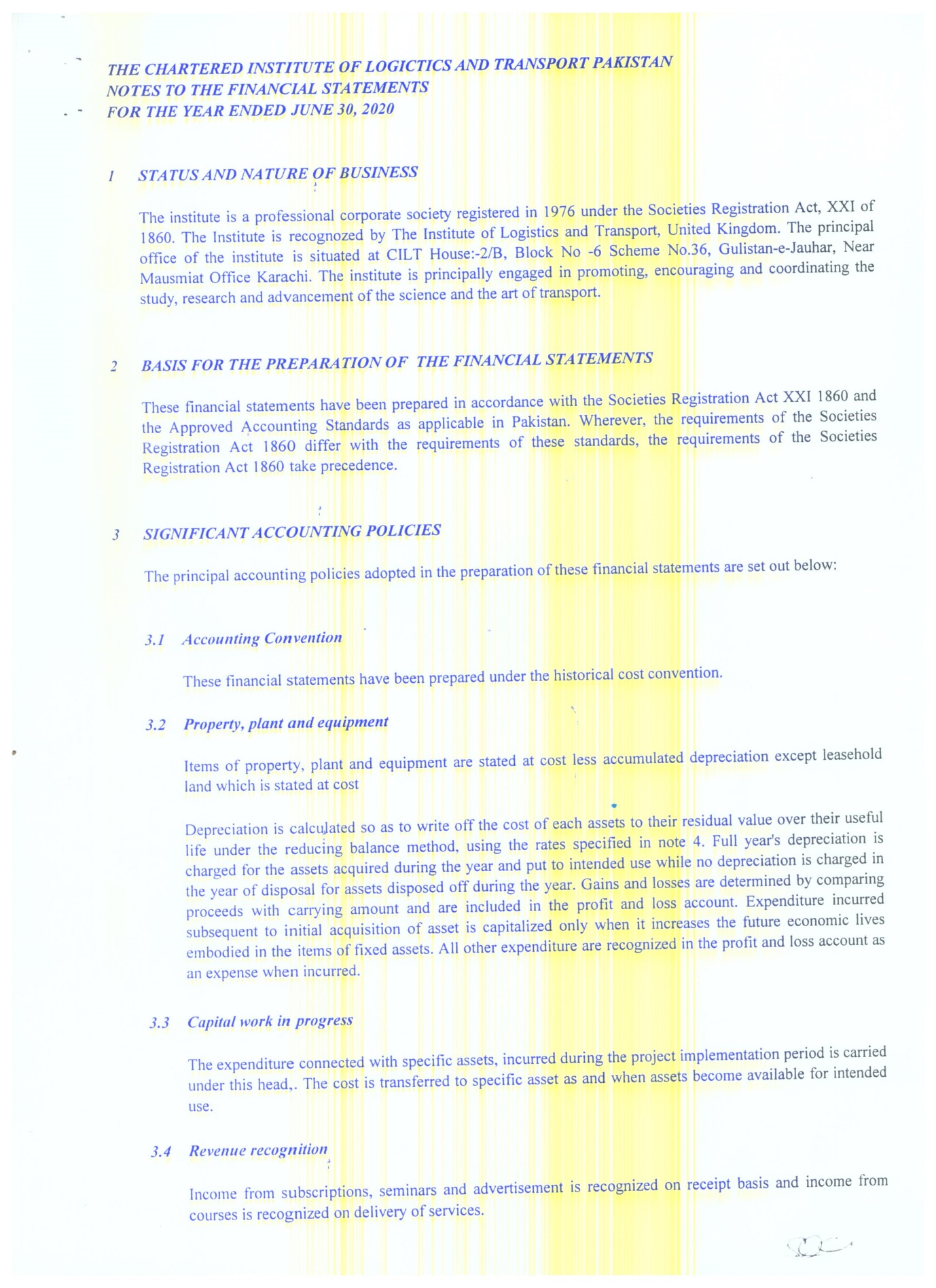 P7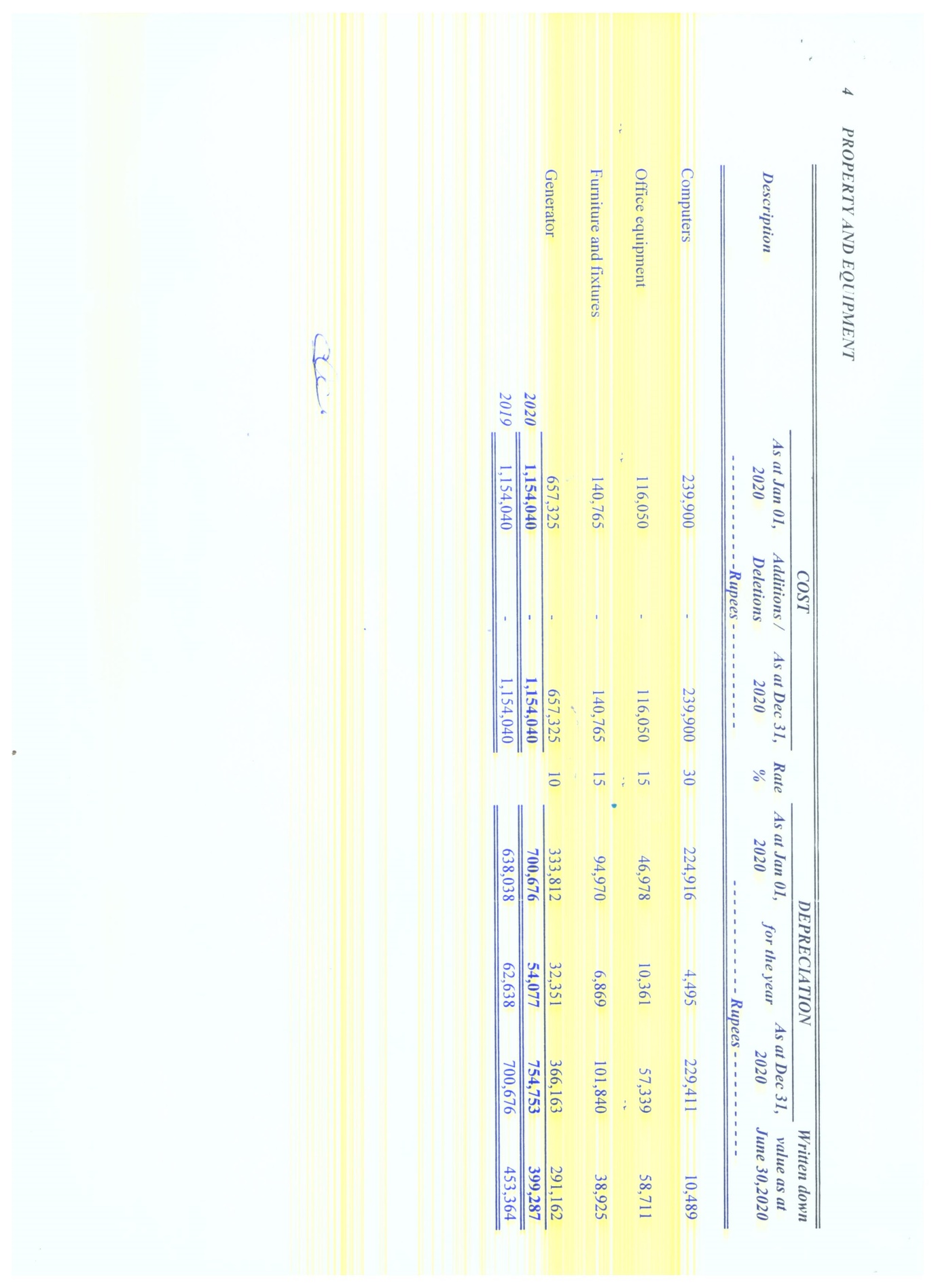 P8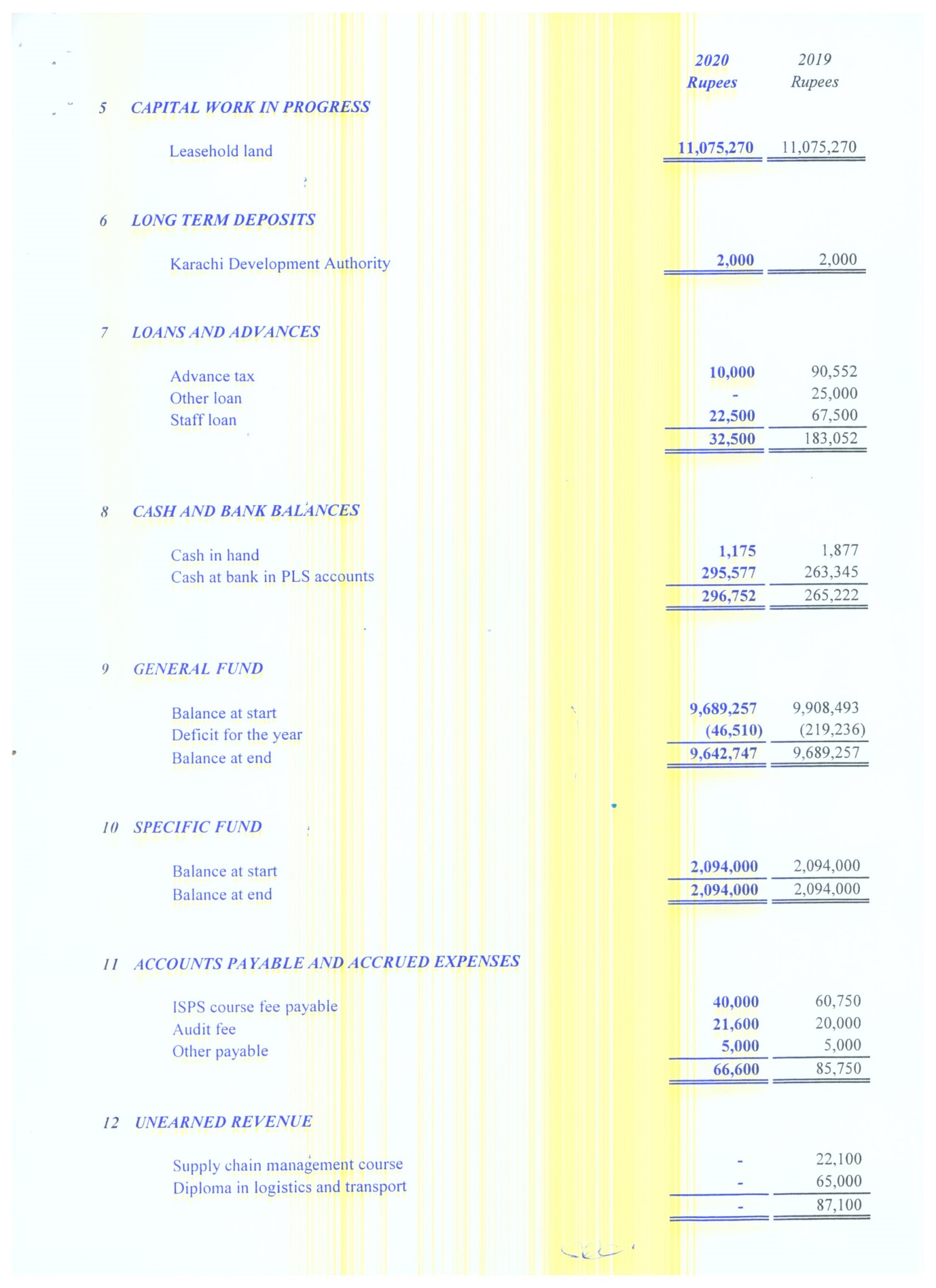 P9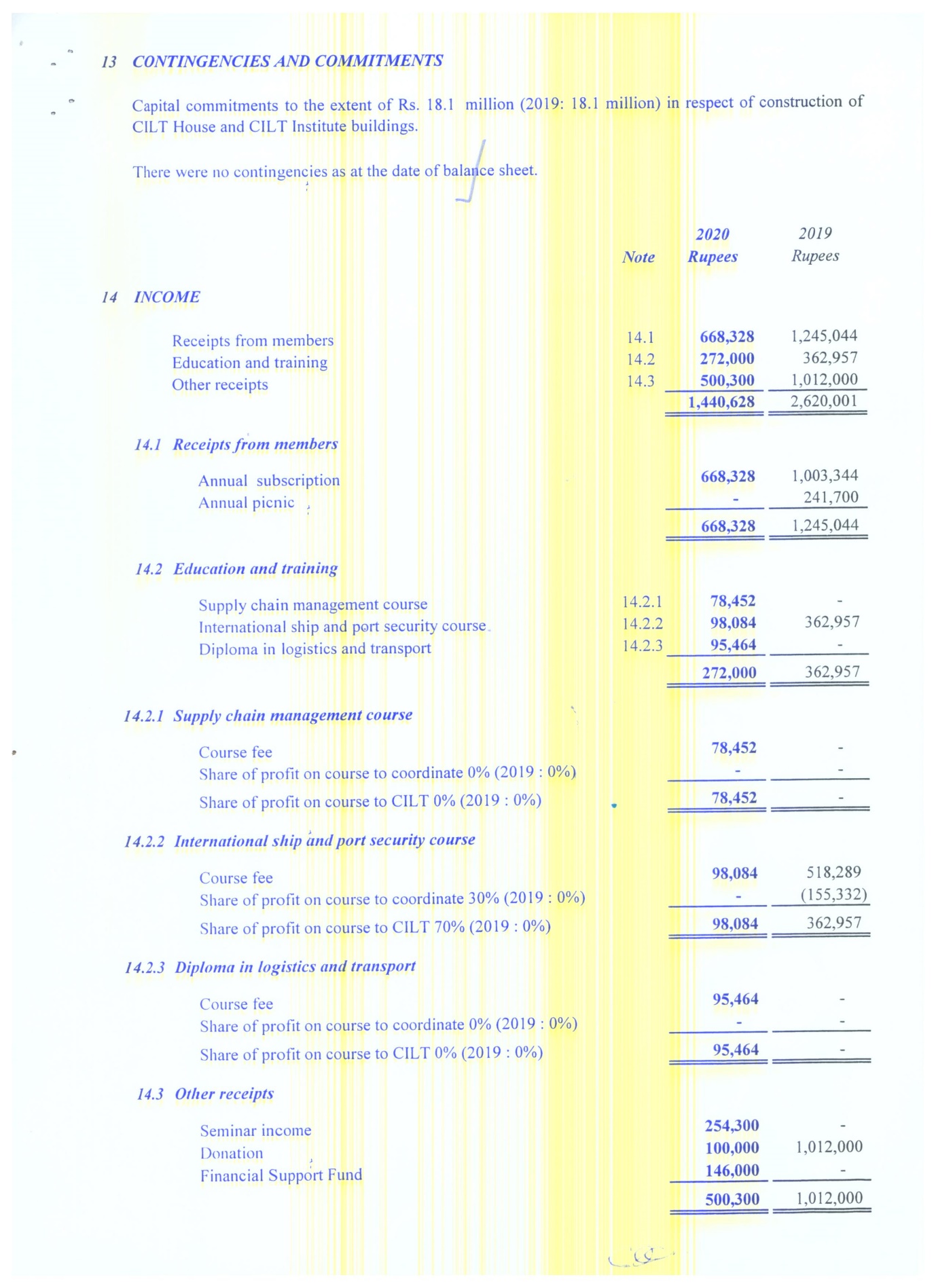 P10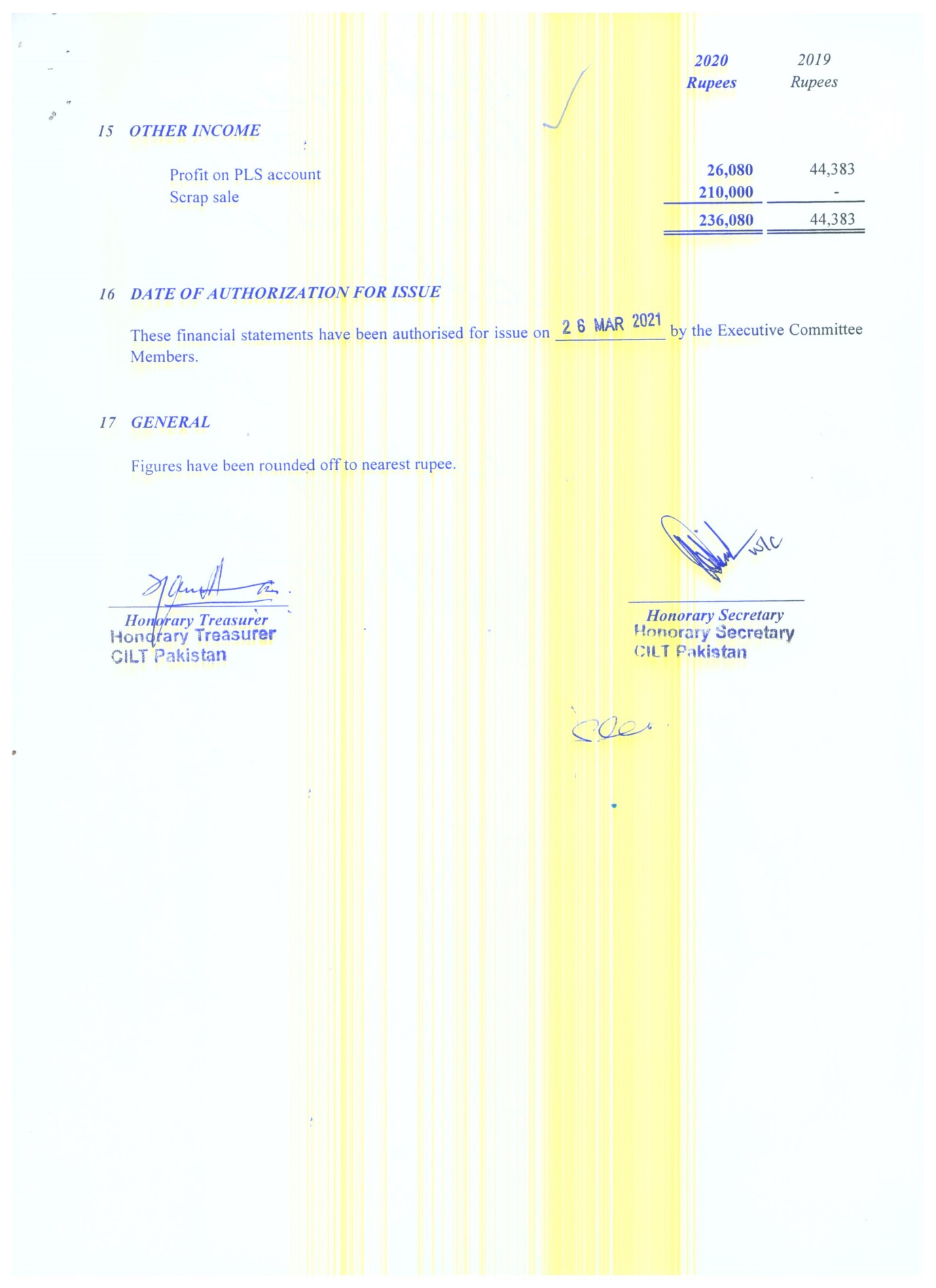 